KEARSLEY HIGH SCHOOLGIRLS VARSITY BASKETBALLKearsley High School Girls Varsity Basketball beat Clio High School 56-35Friday, February 22, 20196:00 PM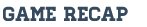 The Lady Hornets ended conference play with a win over Clio 56-35. Mackenzie Ramey led all scorers with 14 pts and 6 rbds. Sydney Walker added 10pts, 4 asts and 3 stls. The Hornets host Detroit Edison Tuesday for their final home game of the season.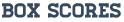 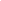 